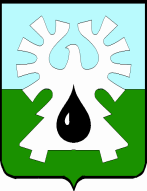 МУНИЦИПАЛЬНОЕ ОБРАЗОВАНИЕ ГОРОД УРАЙХанты-Мансийский автономный округ-ЮграадминистрациЯ города ураЙПояснительная запискак проекту внесения изменений в постановление администрации города Урай от 26.09.2017 №2759 «Формирование современной городской среды муниципального образования город Урай» на 2018-2022 годыВ соответствии со статьей 179 Бюджетного кодекса Российской Федерации, постановлением администрации города Урай от 26.04.2017 №1085 «О муниципальных программах муниципального образования городской округ город Урай» в муниципальную программу, в том числе  в редакции постановления администрации города Урай от 10.12.2018 №3230 вносятся изменения.Вносимые изменения в муниципальную программу касаются уточнения объемов и источников финансирования на реализацию мероприятий в 2018 году:- указанных в паспорте и  таблице 4.1. раздела 4 муниципальной программы (приложение 1 к проекту постановления);-  указанных в паспорте и таблицы 2 раздела 2 (приложение 2 к проекту постановления).           В связи с технической неточностью корректируются Задача 2 и Задача 3 таблицы 4.1. раздела 4. Предусмотренные проектом постановления изменения не влияют на достижение целевых показателей муниципальной программы.Полотайко О.А.(34676) 32-90-19628285, микрорайон 2, дом 60,  г.Урай,Ханты-Мансийский автономный округ-Югра,Тюменская областьтел. 2-23-28,2-06-97факс(34676) 2-23-44E-mail:adm@uray.ruЗаместитель главы                                    города УрайИ.А. Фузеева